本科生导师制记录手册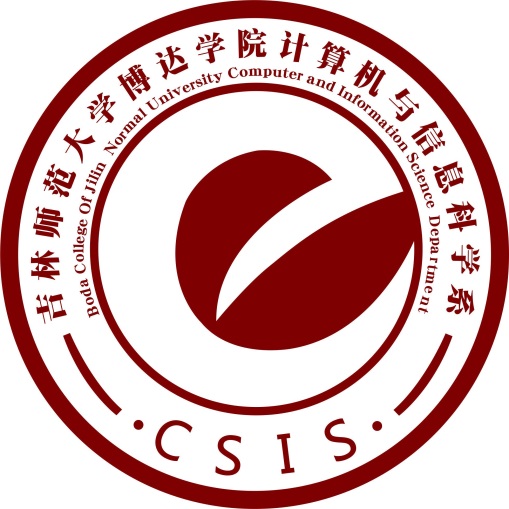 计算机与信息科学系制导师须知实施本科生导师制的目的本科生导师制是系部为不断深化人才培养模式改革，充分调动和利用学校优质教学资源，发挥导师在本科人才培养中的学业指导和人生引导作用，进一步提高本科人才培养质量而实施的一项重要举措。旨在通过导师对学生的学业指导和人生引导，针对学生个体差异，加强因材施教，帮助学生提高探究知识、独立思考的能力；帮助学生端正学习态度、树立远大理想、养成良好学风。二、导师的基本职责1.负责学生的学业指导。发挥自身专业优势和知识结构优势，帮助学生深入了解学科特点、学习要求以及自身发展潜质；针对学生的个体差异，在学生学习方法、学习计划、科学研究、职业生涯规划等方面进行指导。2.注重学生的人生导引。充分发挥导师的启迪与濡染作用，加强对学生的人生和思想引导，引导学生树立正确的世界观、人生观和价值观，帮助学生端正学习态度、树立远大理想；注重学生的身心健康发展和科学精神、人文精神、创新将神以及专业素养的培养促进学生知识、能力与素质的协调发展。3.制定指导计划，采取多种方式进行指导。导师需针对学生特点制定并填写导师指导计划表。原则上每学期导师指导学生不少于6次。指导方式包括见面指导、电话指导、网络指导、邮件指导、集体指导等。主动联系、指导学生，关注学生学业和思想的发展动态。对有特殊学业需求的学生应及时给予指导和帮助。学生须知实施本科生导师制的目的本科生导师制是系部为不断深化人才培养模式改革，充分调动和利用学校优质教学资源，发挥导师在本科人才培养中的学业指导和人生引导作用，进一步提高本科人才培养质量而实施的一项重要举措。旨在通过导师对学生的学业指导和人生引导，针对学生个体差异，加强因材施教，帮助学生提高探究知识、独立思考的能力；帮助学生端正学习态度、树立远大理想、养成良好学风。学生接受指导注意事项1.珍惜学校提供的学习条件与机会，根据自身需求，认真虚心向导师请教；每位学生在第三学期均需选择一名导师指导。2.主动联系导师，及时与导师进行沟通与交流，获得导师的帮助与指导。三、导师的指导方式及与导师的联系方式导师将根据师生双方的具体情况采取灵活多样的指导方式。通过见面指导、电话指导、网络指导、邮件指导、集体指导、开设研讨课等多种方式对学生进行指导引导。四、填写导师制指导手册注意事项学生在通过见面指导、电话指导、网络指导、邮件指导等方式接受指导后需及时填写《导师制指导记录表》，以记录导师的指导过程、内容及自己的收获；学生在通过集体指导、开设研讨课等方式接受指导后需由导师指定会议记录员及时填写《本科生导师制活动记录表》，以记录导师的指导过程、内容及学生的收获。本科生导师制记录手册学期末由导师统一送交至系办公室。填写说明1.本手册包括《导师指导计划表》、《本科生导师制活动记录》、《导师制指导记录表》；2.本手册填写电子版即可，纸质版打印随电子版期末一并提交至系办公室；3.请充分利用本手册，加强导师指导、学生沟通；4.请妥善保管，按时提交。导师指导计划表注：本表由导师学期初填写（可另加附加页）本科生导师制活动记录表注：1.导师原则上每三周应指导学生一次，每次活动由学生代表主动联系老师确定活动时间。2.本页不够可加附页。每次活动小组同学应确定一位活动记录人对本次导师的指导活动进行记录，活动结束后记录人三天内应将活动记录交到相应导师处。导师制指导记录表注：本表由学生在每次接受指导后填写（可另加附加页）所在系部：计算机与信息科学系导师姓名：导师职称：指导时间：导师姓名学科及专业所在专业职称（包括学业、思想、生活等方面的指导内容、时间、要求等）（包括学业、思想、生活等方面的指导内容、时间、要求等）（包括学业、思想、生活等方面的指导内容、时间、要求等）导师姓名时  间地    点学生专业学  生年  级记 录 人活动主题应 出 席人    数出 席 的学生姓名实际出席人    数指导内容指导日期指导方式□见面指导□邮件指导指导日期指导方式□电话指导□网络交流指导内容（包括学业、思想、生活等方面）（包括学业、思想、生活等方面）（包括学业、思想、生活等方面）（包括学业、思想、生活等方面）学生收获（在学业、思想、生活等方面的主要收获）学生签字：                  20    年     月     日（在学业、思想、生活等方面的主要收获）学生签字：                  20    年     月     日（在学业、思想、生活等方面的主要收获）学生签字：                  20    年     月     日（在学业、思想、生活等方面的主要收获）学生签字：                  20    年     月     日